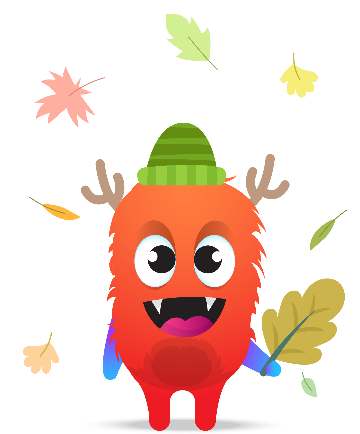 Zin van de dag: 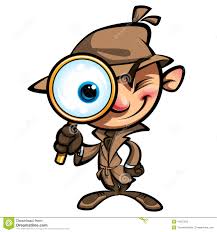 Kleur.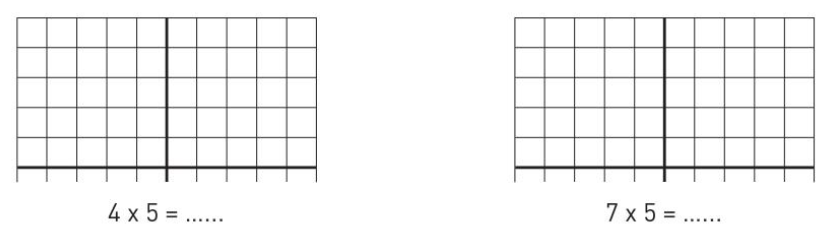 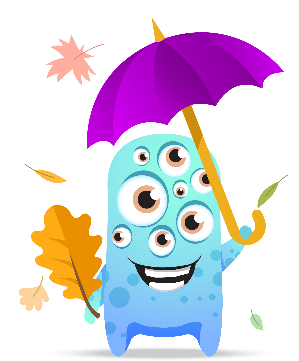 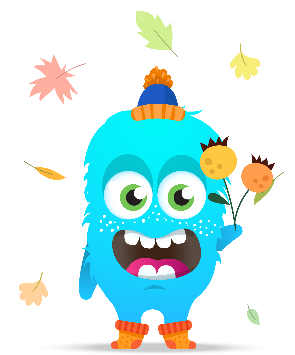 Oefening in de kijker